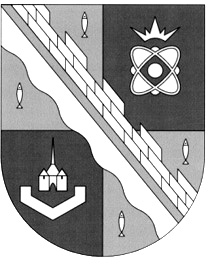 администрация МУНИЦИПАЛЬНОГО ОБРАЗОВАНИЯ                                        СОСНОВОБОРСКИЙ ГОРОДСКОЙ ОКРУГ  ЛЕНИНГРАДСКОЙ ОБЛАСТИпостановлениеот 10/07/2020 № 1311О внесении изменений в административный регламент предоставления муниципальной услуги по предоставлению объектов муниципального нежилого фонда во временное владение и (или) пользованиеВ соответствии с Федеральным законом от 27.07.2010 № 210-ФЗ                                «Об организации предоставления государственных и муниципальных услуг», в целях приведения регламента в соответствие Указу Президента РФ от 07.05.2012 № 601                «Об основных направлениях совершенствования системы государственного управления» и в связи с разработкой органами исполнительной власти Ленинградской области методических рекомендаций по административным регламентам муниципальных услуг, администрация Сосновоборского городского округа                      п о с т а н о в л я е т:Внести изменения в административный регламент предоставления муниципальной услуги по предоставлению объектов муниципального нежилого фонда во временное владение и (или) пользование, утвержденный постановлением администрации Сосновоборского городского округа от 19.12.2019 № 4453 (далее – регламент):Подпункт 1 пункта 9.9. регламента изложить в следующей редакции:«1) документы, указанные в пункте 9.7. регламента».Подпункт 3 пункта 9.9. регламента изложить в следующей редакции»:«3) договор субаренды, подписанный сторонами.».Название пункта 27 изложить в следующей редакции: «27. Согласование передачи муниципального имущества в субаренду».В пункте 27.1. слова «указанных в пункте 9.8. регламента» заменить словами «указанных в пункте 9.9. регламента».В подпункте 1 пункта 27.2. регламента слова «требованиям пункта 9.8. регламента» заменить словами «требованиям пункта 9.9. регламента».Подпункт 5 пункта 27.2. изложить в следующей редакции:«5) проверяет наличие оснований для отказа в предоставлении муниципальной услуги, предусмотренных главой 13 регламента, и передает руководителю КУМИ: в случае отсутствия оснований для отказа в предоставлении муниципальной услуги - письмо о согласовании передачи муниципального имущества в субаренду;  в случае наличия оснований для отказа в предоставлении муниципальной услуги - проект соответствующего уведомления заявителю с указанием причин отказа.»;Пункт 27.5. регламента изложить в следующей редакции:«27.5. Результатом выполнения административной процедуры является:1) согласование передачи муниципального имущества в субаренду без проведения торгов на право заключения такого договора;2) согласование передачи муниципального имущества в субаренду по итогам проведения торгов на право заключения такого договора;3) отказ в согласовании передачи муниципального имущества в субаренду.Фиксация результата выполнения административной процедуры производится посредством регистрации ответа на обращение заявителя.».2. Общему отделу администрации (Смолкина М.С.) обнародовать настоящее постановление на электронном сайте городской газеты «Маяк». 3. Отделу по связям с общественностью (пресс-центр) комитета по общественной безопасности и информации (Никитина В.Г.) разместить настоящее постановление на официальном сайте Сосновоборского городского округа. 4. Настоящее постановление вступает в силу со дня официального обнародования.5. Контроль за исполнением настоящего постановления возложить на первого заместителя главы администрации Сосновоборского городского округа Лютикова С.Г.Глава Сосновоборского городского округа                                                   М.В.Воронков